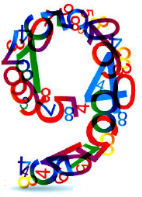 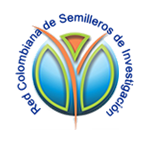 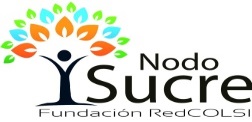 FORMATO SOLICITUD FACTURA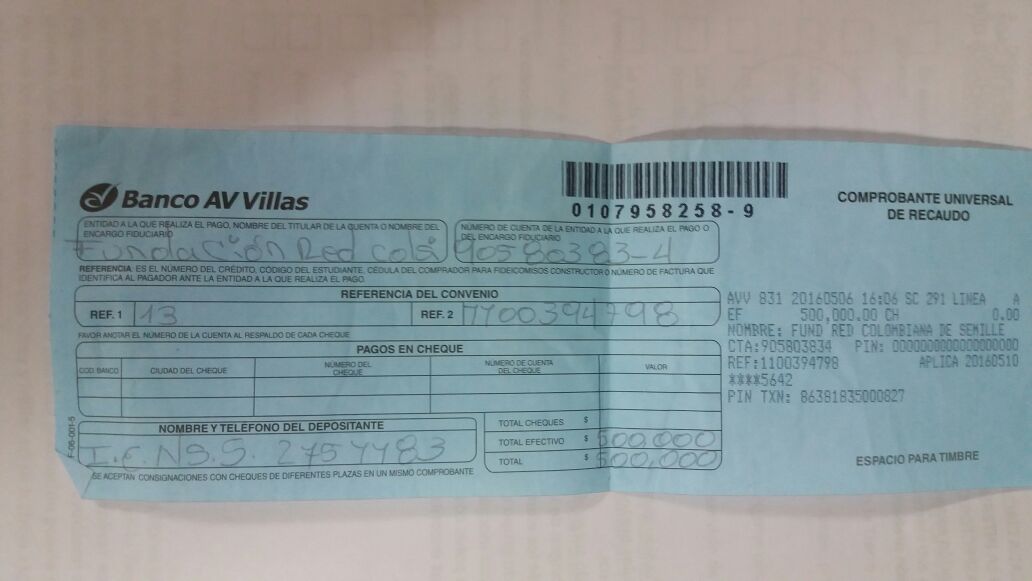 FORMATO SOLICITUD ALMUERZOSNota aclaratoria: se piden almuerzos por los dos días de evento para un total de 200.000 en almuerzos. Una vez se consigne se hará envío fotográfico de la consignación y entrega física el día del evento. GraciasRepresentantes Normal Superior de Sincelejo NOMBRE INSTITUCIONNOMBRE INSTITUCIONINSTITUCION EDUCATIVA NORMAL SUPERIOR DE SINCELEJOINSTITUCION EDUCATIVA NORMAL SUPERIOR DE SINCELEJOINSTITUCION EDUCATIVA NORMAL SUPERIOR DE SINCELEJOINSTITUCION EDUCATIVA NORMAL SUPERIOR DE SINCELEJONIT: NIT: FACTURA NºCOMPROBANTE N°COMPROBANTE N°TIPO DE PARTICIPACIÓNTIPO DE PARTICIPACIÓNTOTAL PARTICIPANTES 0107958258-9 0107958258-9 No. PONENTES 6Para diligenciar por la organizaciónPara diligenciar por la organizaciónPara diligenciar por la organización No.  ASISTENTES 14NODO: NODO: SUCRE No.  ASISTENTES PROFESIONALESSUCRESUCRENo.Nombre completoDocumento 
de identidadTipo de ParticipaciónTipo de ParticipaciónValor Inscripción1 Isaac Rafael González Arena99010211367  PONENTE   PONENTE   $25.0002 Sergio Andrés Villalobos Lidueñas1102821577  PONENTE   PONENTE    $25.0003 José Alfredo Sánchez Pardo 1005572149 PONENTE   PONENTE    $25.0004 María José Martínez Ortega 1103494747 PONENTE   PONENTE    $25.0005 Andrés Felipe Mercado1005568143  PONENTE   PONENTE    $25.0006 Sherina Torres  Hernández1005627848  PONENTE   PONENTE    $25.0007 Sandra Marcela Gómez Tamayo1193533088  ASISTENTE   ASISTENTE    $25.0008 Laura Isabel Buelvas Hernández 99031603478 ASISTENTE   ASISTENTE    $25.0009 Lilibeth Zola Ramírez 1103739407 ASISTENTE   ASISTENTE    $25.00010 Fernando Vergara Torres 1102799028 ASISTENTE   ASISTENTE    $25.00011 María Camila  De la Rosa Paternina 1005627848 ASISTENTE   ASISTENTE    $25.00012 Arantza Martínez Pedroza 1193077192 ASISTENTE   ASISTENTE    $25.00013 Darly  Luz Vargas64585409  ASISTENTE ASISTENTE  $25.00014 Eder Rangel Manchego 92539986  ASISTENTE  ASISTENTE  $25.00015 Félix  Parra 92559625  ASISTENTE  ASISTENTE  $25.00016Tony Sotelo92513849 ASISTENTE ASISTENTE $25.00017Arlet Meza64559560 ASISTENTE ASISTENTE $25.00018Maritza Tenorio Troncoso31948446 ASISTENTE ASISTENTE $25.00019Nasly Romero64570009 ASISTENTE ASISTENTE $25.00020Laura Isabel Buelvas Hernández99.031.603.478 ASISTENTE ASISTENTE $25.000TOTAL TOTAL $ 500.000NOMBRE INSTITUCIONNOMBRE INSTITUCIONINSTITUCION EDUCATIVA NORMAL SUPERIOR DE SINCELEJOINSTITUCION EDUCATIVA NORMAL SUPERIOR DE SINCELEJOINSTITUCION EDUCATIVA NORMAL SUPERIOR DE SINCELEJOINSTITUCION EDUCATIVA NORMAL SUPERIOR DE SINCELEJONo.Nombre completoDocumento 
de identidadSERVICIO DE ALMUERZOAlmuerzo 19 de MAYOAlmuerzo 20 de MAYO1 Isaac Rafael González Arena99010211367 SI  $5.000 $5.0002 Sergio Andrés Villalobos Lidueñas1102821577 SI  $5.000  $5.0003 José Alfredo Sánchez Pardo 1005572149SI  $5.000  $5.0004 María José Martínez Ortega 1103494747SI  $5.000  $5.0005 Andrés Felipe Mercado1005568143 SI  $5.000  $5.0006 Sherina Torres  Hernández1005627848 SI  $5.000  $5.0007Sandra Marcela Gómez Tamayo1193533088 SI  $5.000  $5.0008 Laura Isabel Buelvas Hernández 99031603478SI  $5.000  $5.0009 Lilibeth Zola Ramírez 1103739407SI  $5.000  $5.00010 Fernando Vergara Torres 1102799028SI  $5.000  $5.00011 María Camila  De la Rosa Paternina 1005627848SI  $5.000  $5.00012 Arantza Martínez Pedroza 1193077192SI  $5.000  $5.00013 Darly  Luz Vargas64585409 SI  $5.000  $5.00014 Eder Rangel Manchego 92539986SI  $5.000  $5.00015 Félix  Parra 92559625SI  $5.000  $5.00016Tony Sotelo92513849SI $5.000 $5.00017Arlet Meza64559560SI $5.000 $5.00018Maritza Tenorio Troncoso31948446SI $5.000 $5.00019Nasly Romero64570009SI $5.000 $5.00020Laura Isabel Buelvas Hernández99.031.603.478SI $5.000 $5.000TOTAL ALMUERZOS$200.000$200.000